TítuloAPELLIDO, Nombre / Filiación Institucional (FI) – dirección de mailPalabras clave: palabra, palabra, palabra, palabra, palabra. ResumenResumen. Resumen. Resumen. Resumen. Resumen. Resumen. Resumen. Resumen. Resumen. Resumen. Resumen. Resumen. Resumen. Resumen. Resumen. Resumen. Resumen. Resumen. Resumen. Resumen. Resumen. Resumen. Resumen. Resumen. Resumen. Resumen. Resumen. Resumen. Resumen. Resumen. Resumen. Resumen. Resumen. Resumen. Resumen. Resumen. Resumen. Resumen. Resumen. Resumen. Resumen. Resumen. Resumen. Resumen. Resumen. Resumen. Resumen. Resumen. Resumen. Resumen. Resumen. Resumen. Resumen. Resumen. Resumen. Resumen. Resumen. Resumen. Resumen. Resumen. Resumen. Resumen. Resumen. Resumen. SubtítuloCuerpo del texto. Cuerpo del texto. Cuerpo del texto. Cuerpo del texto. Cuerpo del texto. Cuerpo del texto. Cuerpo del texto. Cuerpo del texto. Cuerpo del texto. Cuerpo del texto. Cuerpo del texto. Cuerpo del texto. Cuerpo del texto. Cuerpo del texto. Cuerpo del texto. Cuerpo del texto. Cuerpo del texto. Cuerpo del texto. Cuerpo del texto. Cuerpo del texto. Cuerpo del texto. Cuerpo del texto. Cuerpo del texto. Cuerpo del texto. Cuerpo del texto. Cuerpo del texto.CitaCitaCitaCitaCitaCitaCitaCitaCitaCitaCitaCitaCitaCitaCitaCitaCitaCitaCita CitaCitaCitaCitaCitaCitaCitaCitaCitaCitaCitaCitaCitaCitaCitaCitaCitaCitaCitaCita CitaCitaCitaCitaCitaCitaCitaCitaCitaCitaCitaCitaCitaCitaCitaCitaCitaCitaCitaCita CitaCitaCitaCitaCitaCitaCitaCitaCitaCitaCitaCitaCitaCitaCitaCitaCitaCitaCitaCita CitaCitaCitaCitaCitaCitaCitaCitaCitaCitaCitaCitaCitaCitaCitaCitaCitaCitaCitaCita CitaCitaCitaCitaCitaCitaCitaCitaCitaCitaCitaCitaCitaCitaCitaCitaCitaCitaCitaCita CitaCitaCitaCitaCitaCitaCitaCitaCitaCitaCitaCitaCitaCitaCitaCitaCitaCitaCitaCita CitaCitaCitaCitaCitaCitaCitaCitaCitaCita (Apellido, año: p. nro).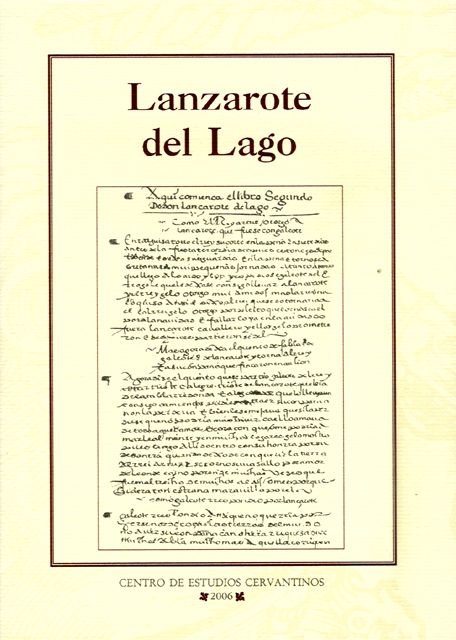 Figura (número). Epígrafe. Fuente.Referencias bibliográficasApellido, N. (año). Título. Título. Título. Título. Título. Título. Título. Título. Título. Título. Título. Título. Título. Título. Título. Título. Título. Ciudad: Editorial.